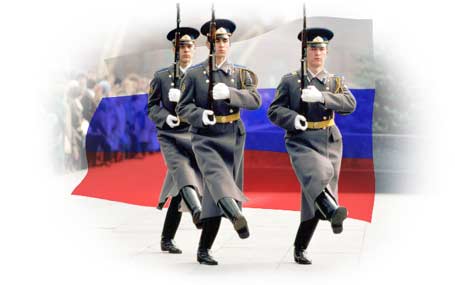 «УТВЕРЖДАЮ»Директор МОУ «Кречетовская СОШ»________________ А.В.Зайков«____» ________________20___г           Совместный план мероприятийМОУ «Кречетовская СОШ»,  МБУК «Каргопольская ЦБС» Кречетовская библиотека – филиал и Кречетовским СДК структурное подразделение МБУК «Каргопольский МКЦ» на 2014-2015 уч. г. по подготовке к празднованию 70-летия Победы в Великой Отечественной войне 1941-1945 гг.  №МероприятиеКатегория участниковСроки проведенияОтветственные 1.Классные тематические часы «Никто не забыт,  ничто не забыто»1-11классыВ течение 2014/2015 уч.гг. Классные руководители2.Конкурсы: 2.- рисунков «Этот долгожданный День Победы»1-11классы10 января – 10 февраля 2015г.Абанина В.А.,заместитель по ВР2.- сочинений «Потомки помнят славную Победу»1-11классы10 января – 20 февраля 2015г.Абанина В.А.,заместитель по ВР3.Акции:3.- «Голосуем за мир»1-4 классыАпрель 2015г.Филатова Л.Е.,библиотекарь МБУК «Каргопольская ЦБС» Кречетовская библиотека – филиал3. - «Солдатский треугольник»1-4 классыАпрель – май 2015г.Филатова Л.Е.,библиотекарь МБУК «Каргопольская ЦБС» Кречетовская библиотека – филиал3.- «Стена памяти»Февраль – март 2015г.Абанина В.А.,заместитель по ВРМишина А.Н., худ. руководитель Кречетовского СДК структурного подразделения МБУК «Каргопольский МКЦ»Филатова Л.Е.,библиотекарь МБУК «Каргопольская ЦБС» Кречетовская библиотека – филиал4.Устный журнал «День юного героя – антифашиста»1 – 4 классы09 февраля 2015г.Корзина Н.Н., учитель истории5.Урок – презентация «Современная проза о войне»9 – 11 класс20 февраля 2015г.Филатова Л.Е.,библиотекарь МБУК «Каргопольская ЦБС» Кречетовская библиотека – филиал6.Смотр «Песня ходит на войну»1 – 11 классы20 февраля 2015г.Мишина А.Н., худ. руководитель Кречетовского СДК структурного подразделения МБУК «Каргопольский МКЦ»7.Смотр стихов о войне1 – 11 классы25 февраля 2015г.Абанина В.А. ,заместитель по ВР, учителя русского языка и литературы8.Киноакция. Просмотр фильмов о великой отечественной войне.1 – 11 классы13 февраля – 16 марта 2015г.Абанина В.А.,заместитель по ВР9.Игра – викторина «Великая Отечественная война»8 – 11 классыФевраль – апрель 2015г.Мишина А.Н., худ. руководитель Кречетовского СДК структурного подразделения МБУК «Каргопольский МКЦ»10.Игра «Что? Где? Когда?»8 – 11 классыАпрель 2015г.Мишина А.Н., худ. руководитель Кречетовского СДК структурного подразделения МБУК «Каргопольский МКЦ»11.Викторина «Военно – исторический словарь»5 – 8 классыАпрель 2015г.Филатова Л.Е.,библиотекарь МБУК «Каргопольская ЦБС» Кречетовская библиотека – филиал12.Благоустройство памятников20 апреля – 09 мая 2015гАбанина В.А.,заместитель по ВРМишина А.Н., худ. руководитель Кречетовского СДК структурного подразделения МБУК «Каргопольский МКЦФилатова Л.Е.,библиотекарь МБУК «Каргопольская ЦБС» Кречетовская библиотека – филиалВыставки в библиотеках:- «Маленькие герои с большой буквы»1 – 11 классыМарт – май 2015г.Филатова Л.Е.,библиотекарь МБУК «Каргопольская ЦБС» Кречетовская библиотека – филиал- «Прочти книги о войне»1 – 11 классыМарт – май 2015г.Филатова Л.Е.,библиотекарь МБУК «Каргопольская ЦБС» Кречетовская библиотека – филиалЧащина Е.А., библиотекарь МОУ «Кречетовская СОШ»- «Вставай, страна огромная…»1 – 11 классыМарт – май 2015г.Чащина Е.А., библиотекарь МОУ «Кречетовская СОШ»13.Литературно – музыкальная композиция, посвященная 70 – летию Победы  1 – 11 классы08 мая 2015г.Абанина В.А.,заместитель по ВРКлассные руководителиУчителя русского языка и литературы14.Трудовая акция «Я люблю свою деревню»1-11 классыАпрель - майАбанина В.А.,заместитель по ВР, классные руководители15.Акция «Поздравительная открытка»1-11 классымайАбанина В.А.,заместитель по ВР, классные руководители16.Спортивная игра «Зарница»17.Организация дежурства у обелиска9-11классмайЗайков С,В. учитель ОБЖ18Неделя истории1-11классмайКорзина Н.Н., учитель истории и обществознания19.Встреча с ВОВ(Митин С.В.) 1-4классапрельАбанина В.А.,заместитель по ВР, классные руководители20.Акция «Курсом к Победе»1-11классСентябрь-майАбанина В.А.,заместитель по ВР, классные руководители